К сведению заявителей   МКУ «МФЦ РМР» сообщает о начале приема документов от заявителей следующих услуг Федеральной корпорации по развитию малого и среднего предпринимательства:Услуга по подбору по заданным параметрам информации о недвижимом имуществе, включенном в перечни государственного и муниципального имущества, предусмотренные ч.4 ст.18 ФЗ от 24.07.2007 г. №209-ФЗ «О развитии малого и среднего предпринимательства в РФ», и свободном от прав третьих лиц.Услуга по предоставлению по заданным параметрам информации об организации участия субъектов малого и среднего предпринимательства в закупках товаров, работ, услуг, в том числе инновационной продукции, высокотехнологичной продукции, конкретных заказчиков, определенных Правительством РФ в соответствии с ФЗ от 18.07.2011 г. №223-ФЗ «О закупках товаров, работ, услуг отдельными видами юридических лиц».  Услуга по предоставлению по заданным параметрам информации о формах и условиях финансовой поддержки субъектов малого и среднего предпринимательства.  К сведению заявителей   МКУ «МФЦ РМР» сообщает о начале приема документов от заявителей следующих услуг Федеральной корпорации по развитию малого и среднего предпринимательства:Услуга по подбору по заданным параметрам информации о недвижимом имуществе, включенном в перечни государственного и муниципального имущества, предусмотренные ч.4 ст.18 ФЗ от 24.07.2007 г. №209-ФЗ «О развитии малого и среднего предпринимательства в РФ», и свободном от прав третьих лиц.Услуга по предоставлению по заданным параметрам информации об организации участия субъектов малого и среднего предпринимательства в закупках товаров, работ, услуг, в том числе инновационной продукции, высокотехнологичной продукции, конкретных заказчиков, определенных Правительством РФ в соответствии с ФЗ от 18.07.2011 г. №223-ФЗ «О закупках товаров, работ, услуг отдельными видами юридических лиц».  Услуга по предоставлению по заданным параметрам информации о формах и условиях финансовой поддержки субъектов малого и среднего предпринимательства.  Услуга по информированию о тренингах по программам обучения АО «Корпорация «МСП» и электронной записи на участие в таких тренингахУслуга по предоставлению по заданным параметрам информации об объемах и номенклатуре закупок конкретных и отдельных заказчиков, определенных в соответствии с ФЗ от 18.07.2011 года №223-ФЗ «О закупках товаров, работ, услуг отдельными видами юридических лиц» у субъектов малого и среднего предпринимательства в текущем году.Услуга по предоставлению информации об органах государственной власти РФ, органах местного самоуправления, организациях, образующих инфраструктуру поддержки субъектов малого и среднего предпринимательства, о мерах и условиях поддержки, предоставляемой на федеральном, региональном и муниципальном уровнях субъектам малого и среднего предпринимательства.Услуга по регистрации на Портале Бизнес-навигатора МСП Государственныеи муниципальные услугиУслуга по информированию о тренингах по программам обучения АО «Корпорация «МСП» и электронной записи на участие в таких тренингахУслуга по предоставлению по заданным параметрам информации об объемах и номенклатуре закупок конкретных и отдельных заказчиков, определенных в соответствии с ФЗ от 18.07.2011 года №223-ФЗ «О закупках товаров, работ, услуг отдельными видами юридических лиц» у субъектов малого и среднего предпринимательства в текущем году.Услуга по предоставлению информации об органах государственной власти РФ, органах местного самоуправления, организациях, образующих инфраструктуру поддержки субъектов малого и среднего предпринимательства, о мерах и условиях поддержки, предоставляемой на федеральном, региональном и муниципальном уровнях субъектам малого и среднего предпринимательства.Услуга по регистрации на Портале Бизнес-навигатора МСП Государственныеи муниципальные услуги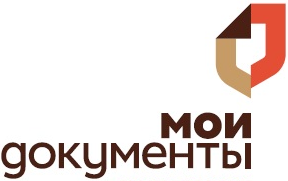 